附件1重庆市森林草原防火一码通系统操作指南一、卡点登记由各区县安排工作人员，对辖区内的所有检查站和临时卡口进行定位登记，流程如下：（一）到达卡点：负责卡点登记的工作人员，必须到达指定的检查站或临时卡口实际位置。（二）登入平台：微信扫码下列二维码，输入工作人员（全市天保护林人员/非天保人员由平台预置）手机号和密码即可登入卡点登记界面。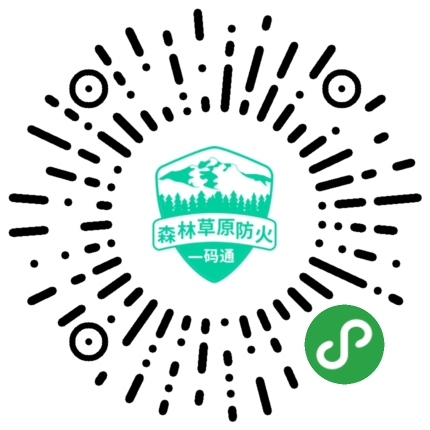 工作人员登入平台二维码（三）定位登记：在卡点登记界面中依次填写：卡点所属的“区县”、“乡镇”、“小地名”，选择卡点是“检查站”或“临时卡口”，提交审核时将自动获取当前地理位置。（四）更改卡点：工作人员因工作调动需要值守其他卡点，需先到达指定的卡点实际位置，选择“+”号弹出的编辑菜单页面中，点击“更改卡点”按钮，在卡点登记界面中依次填写：卡点所属的“区县”、“乡镇”、“小地名”，选择卡点是“检查站”或“临时卡口”，提交平台审核。（说明：卡点更改成功后，人数将从零开始计数）。二、卡点审核由各区县安排管理人员，对辖区内所有登记的检查站和临时卡口进行审核，流程如下：（一）登入平台：在浏览器中地址栏输入：fh.510link.com，打开“重庆市森林草原智慧防火综合管理平台”，各区县用附件中分配的账号和密码登入平台（见附件2）,登入平后自行修改密码。（二）卡点审核：选择“卡点审核”菜单，审阅登记卡点信息和定位地址后，可通过或不通过。（三）生成码图：凡审核通过的卡点，将自动生成卡点的入口和出口二维码图，点击“下载二维码”，可下载入口和出口的二维码图文件，打印后张贴在卡点出口和入口。三、卡点值守由各区县安排工作人员，对辖区内所有登记的检查站和临时卡口进行值守，流程如下：（一）张贴码图：在卡点张贴入和出的二维码图。（二）公众扫码：对进入林区的公众，要求打开微信扫一扫功能扫描入林码图；对出林区的公众，要求打开微信扫一扫功能扫描出林码图。（三）验证通行：工作人员要求公众出示 “森林草原防火一码通”码图，查看到码图即可放行。（四）随行人数：对于多人进入林区，个别没有条件进行扫码的公众，应自行登记随行人员人数；对于多人进入林区，全部没有条件进行扫码的公众，工作人员端选择“+”号弹出的登记菜单页面中，输入“人数”并拍摄照片留存，点击“登记”按钮进行人数记录。附件2各区县及自保区管理人员登录账号及密码附件3二维码标牌样式图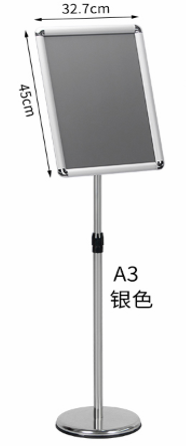 标牌要求：45*32.7*1.35cm，外框铝合金、可以旋转、高度可调节，底座立柱为不锈钢，配重注水或者注水沙。抄送：区森林草原防灭火指挥部，国有岚峰林场、楠木沟林场。序号区县名称管理员账号初始密码1万州区wz123456782黔江区qianjiang123456783涪陵区fl123456784渝中区yz123456785大渡口区ddk123456786江北区jb123456787沙坪坝区spb123456788九龙坡区jlp123456789南岸区na1234567810北碚区bb1234567811渝北区yb1234567812巴南区bn1234567813长寿区cs1234567814江津区jiangjin1234567815合川区hc1234567816永川区yc1234567817南川区nc1234567818綦江区qijiang1234567819大足区dz1234567820璧山区bs1234567821铜梁区tl1234567822潼南区tn1234567823荣昌区rc1234567824开州区kz1234567825梁平区lp1234567826武隆区wl1234567827城口县ck1234567828丰都县fd1234567829垫江县dj1234567830忠县zx1234567831云阳县yunyang1234567832奉节县fj1234567833巫山县wushan1234567834巫溪县wx1234567835石柱县sz1234567836秀山县xs1234567837酉阳县youyang1234567838彭水县ps1234567839万盛经开区wansheng1234567840两江新区ljxq1234567841重庆高新区gxq1234567842缙云山自然保护区管理局jys1234567843金佛山自然保护区管理局jfs1234567844大巴山自然保护区管理局dbs1234567845雪宝山自然保护区管理局xbs1234567846阴条岭自然保护区管理局ytl1234567847五里坡自然保护区管理局wlp12345678